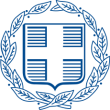 ΕΛΛΗΝΙΚΗ ΔΗΜΟΚΡΑΤΙΑ					Αθήνα,     Απριλίου 2019ΥΠΟΥΡΓΕΙΟ ΕΣΩΤΕΡΙΚΩΝ					Αρ. Πρωτ.:  ΓΕΝ. Δ/ΣΗ ΟΙΚΟΝΟΜΙΚΩΝ ΤΟΠ. ΑΥΤ/ΣΗΣ &ΑΝΑΠΤΥΞΙΑΚΗΣ ΠΟΛΙΤΙΚΗΣΔ/ΝΣΗ ΟΙΚΟΝΟΜΙΚΗΣ & ΑΝΑΠΤΥΞΙΑΚΗΣ ΠΟΛΙΤΙΚΗΣΤΜΗΜΑ ΑΝΑΠΤΥΞΙΑΚΩΝ ΠΡΟΓΡ/ΤΩΝ & ΔΙΑΧΕΙΡΙΣΗΣ Π.Δ.Ε.ΠΡΟΣΚΛΗΣΗ VIIΙΓΙΑ ΤΗΝ ΥΠΟΒΟΛΗ ΑΙΤΗΣΕΩΝ ΧΡΗΜΑΤΟΔΟΤΗΣΗΣΣΤΟ ΠΡΟΓΡΑΜΜΑ «ΦΙΛΟΔΗΜΟΣ ΙI»ΣΤΟΝ ΑΞΟΝΑ ΠΡΟΤΕΡΑΙΟΤΗΤΑΣ : «Κοινωνικές και πολιτιστικές υποδομές και δραστηριότητες των δήμων»ΜΕ ΤΙΤΛΟ: «Εκπόνηση μελετών και υλοποίηση μέτρων και μέσων πυροπροστασίας στις σχολικές μονάδες της χώρας»Ο ΥΠΟΥΡΓΟΣ ΕΣΩΤΕΡΙΚΩΝΈχοντας υπόψη:Τις διατάξεις του άρθρου 71 του ν.4509/2017 (Α΄201) «Μέτρα θεραπείας ατόμων που απαλλάσσονται από την ποινή λόγω ψυχικής ή διανοητικής διαταραχής και άλλες διατάξεις». Τις διατάξεις του ν.4270/2014 (Α΄ 143) «Αρχές δημοσιονομικής διαχείρισης και εποπτείας (ενσωμάτωση της Οδηγίας 2011/85/ΕΕ – δημόσιο λογιστικό και άλλες διατάξεις» όπως τροποποιήθηκε και ισχύει. Τις διατάξεις του ν.4412/2016 (Α΄ 147) «Δημόσιες Συμβάσεις Έργων, Προμηθειών και Υπηρεσιών (προσαρμογή στις Οδηγίες 2014/24/ΕΕ και 2014/25/ΕΕ)», όπως ισχύει. Τις διατάξεις του ν. 3852/2010 (Α΄ 87) για τη «Νέα Αρχιτεκτονική της Αυτοδιοίκησης και της Αποκεντρωμένης Διοίκησης – Πρόγραμμα Καλλικράτης», όπως τροποποιήθηκε και ισχύει.Τις διατάξεις του Κεφαλαίου Α΄ και του άρθρου 4 του Κεφαλαίου Β΄ του π.δ. 41/2018 (Α΄80) «Κανονισμός Πυροπροστασίας Κτιρίων». Τις διατάξεις των άρθρων 1-4 και  7 του Κεφαλαίου Α΄ του π.δ. 71/1988 (Α΄ 32) «Κανονισμός πυροπροστασίας των κτιρίων». Το π.δ.123/2016 (Α΄208) «Ανασύσταση και μετονομασία του Υπουργείου Διοικητικής Μεταρρύθμισης και Ηλεκτρονικής Διακυβέρνησης, ανασύσταση του Υπουργείου Τουρισμού, σύσταση Υπουργείου Μεταναστευτικής Πολιτικής και Υπουργείου Ψηφιακής Πολιτικής, Τηλεπικοινωνιών και Ενημέρωσης, μετονομασία Υπουργείων Εσωτερικών και Διοικητικής Ανασυγκρότησης, Οικονομίας, Ανάπτυξης και Τουρισμού και Υποδομών, Μεταφορών και Δικτύων».Το π.δ.141/2017 (Α΄180) «Οργανισμός Υπουργείου Εσωτερικών». Το π.δ. 88/2018 (Α‘ 160) «Διορισμός Υπουργών, Αναπληρωτών Υπουργών και Υφυπουργών».Τη με αριθμ. αριθ. 16/2015 Πυροσβεστική διάταξη (Β΄2326) «Μέτρα και μέσα πυροπροστασίας εκπαιδευτηρίων».Τη με αριθμ. ΔΝΣγ/32129/ΦΝ 466/16.5.2017 (Β΄ 2519/20.07.2017) απόφαση του Υπουργού Υποδομών και Μεταφορών «Έγκριση Κανονισμού Προεκτιμώμενων Αμοιβών μελετών και παροχής τεχνικών και λοιπών συναφών επιστημονικών υπηρεσιών κατά τη διαδικασία της παρ. 8 δ του άρθρου 53 του ν. 4412/2016 (Α΄ 147)».Τον προϋπολογισμό και το Πρόγραμμα Δημοσίων Επενδύσεων και συγκεκριμένα τη ΣΑΕ – 055 στην οποία εντάχθηκε το έργο «Έργα και επενδυτικές δραστηριότητες των δήμων όλης της χώρας (ειδικό πρόγραμμα ενίσχυσης των δήμων)» με ενάριθμο 2017ΣΕ05500010 και προϋπολογισμό 1.000.000.000 € (ΑΔΑ:7ΖΧΡ465ΧΙ8-3ΚΖ). ΚΑΛΕΙΤους δήμους της χώρας για την υποβολή προτάσεων προκειμένου να ενταχθούν στο Πρόγραμμα «ΦΙΛΟΔΗΜΟΣ ΙΙ», που αφορά στη σύνταξη μελετών και υλοποίηση μέτρων και μέσων πυροπροστασίας στις σχολικές μονάδες που υπάγονται στη χωρική τους αρμοδιότητα.ΠΕΡΙΕΧΟΜΕΝΟ ΠΡΟΣΚΛΗΣΗΣΗ πρόσκληση αυτή αφορά στη χρηματοδότηση των δήμων της χώρας για:Α) Τη σύνταξη νέων μελετών πυροπροστασίας - σχεδίων κάτοψης και τεχνικών περιγραφών μονίμων συστημάτων πυροπροστασίας,Β)  Την επικαιροποίηση παλαιών μελετών Γ) Τη σύνταξη και παράδοση των τευχών δημοπράτησης για την υλοποίηση των προβλεπόμενων στη μελέτη μέτρων και μέσων πυροπροστασίαςΔ) Την υλοποίηση και τη συντήρηση μέτρων και μέσων εγκεκριμένης μελέτης πυροπροστασίαςΟΙΚΟΝΟΜΙΚΑ ΣΤΟΙΧΕΙΑ ΠΡΟΣΚΛΗΣΗΣΟ συνολικός προϋπολογισμός της Πρόσκλησης ανέρχεται σε 55.000.000 ευρώ. Το ανώτατο ποσό χρηματοδότησης ανά κατηγορία για κάθε σχολική μονάδα καθορίζεται ως ακολούθως:Για τις ανωτέρω περιπτώσεις  Α, Β, Γ της Ενότητας 1:Για την ανωτέρω περίπτωση Δ της Ενότητας 1:ΔΙΑΡΚΕΙΑ ΕΦΑΡΜΟΓΗΣΤο πρόγραμμα υλοποιείται έως την 31η Δεκεμβρίου 2020, με δυνατότητα παράτασης σε περιπτώσεις δικαιολογημένων αιτημάτων των δήμων. Η παράταση δίνεται με απόφαση του Υπουργού Εσωτερικών.ΕΠΙΛΕΞΙΜΟΤΗΤΑΕπιλέξιμες δαπάνες θεωρούνται οι δαπάνες που αφορούν: α) στην εκπόνηση νέων μελετών ή την επικαιροποίηση παλαιών μελετών, συμπεριλαμβανομένων των αναγκαίων σχεδίων και τεχνικών περιγραφών μονίμων συστημάτων πυροπροστασίας, καθώς και των τευχών δημοπράτησης, για τα σχολικά κτίρια σύμφωνα με την κείμενη νομοθεσία και ειδικότερα:του άρθρου 4 του Κεφαλαίου Β΄ του π.δ.41/2018 για τα κτίρια που εμπίπτουν στο πεδίο εφαρμογής αυτού (άρθρο 2 παρ.1 του Κεφαλαίου Α΄),του άρθρου 7 του π.δ. 71/1988 για κτίρια με αίτηση για οικοδομική άδεια μετά την 17.2.1989 (ημερομηνία έναρξης ισχύος του διατάγματος αυτού) και εφόσον δεν εμπίπτουν στο ανωτέρω πεδίο εφαρμογής του π.δ. 41/2018,της με αριθμ. 16/2015 Πυροσβεστικής Διάταξης για κτίρια με αίτηση για οικοδομική άδεια πριν την 17.2.1989.Βασική προϋπόθεση για την επιλεξιμότητα των παραπάνω μελετών, αποτελεί η έγκρισή τους από την Πυροσβεστική Υπηρεσία.β) Στην υλοποίηση των προβλεπόμενων στις εγκεκριμένες μελέτες μέτρων και μέσων πυροπροστασίας, που αφορούν στην εγκατάσταση, συμπλήρωση ή αντικατάσταση (κατά περίπτωση) και έλεγχο καλής λειτουργίας των φορητών, μόνιμων και λοιπών μέσων ή/και συστημάτων ενεργητικής πυροπροστασίας στις σχολικές μονάδες.Επισημαίνεται ότι στις επιλέξιμες δαπάνες συμπεριλαμβάνεται και ο ΦΠΑ. Δεν εντάσσονται στο Πρόγραμμα:α) Δράσεις που είναι ήδη ενταγμένες για χρηματοδότηση σε άλλα προγράμματα.β) Δράσεις που έχουν τη δυνατότητα άμεσης ένταξης σε άλλα προγράμματα.γ) Εκπονηθείσες μελέτες ή εκτελεσθέντα μέτρα και μέσα πυροπροστασίας που έχουν ήδη χρηματοδοτηθεί από ίδιους πόρους ή από άλλα προγράμματα.Ως ημερομηνία έναρξης της επιλεξιμότητας κάθε είδους δαπάνης ορίζεται η ημερομηνία έκδοσης της παρούσας πρόσκλησης.ΟΔΗΓΙΕΣ ΥΠΟΒΟΛΗΣ ΑΙΤΗΣΕΩΝ- ΔΙΚΑΙΟΛΟΓΗΤΙΚΑ ΕΝΤΑΞΗΣΚάθε δήμος υποβάλει μόνο μία αίτηση χρηματοδότησης από το πρόγραμμα, η οποία θα καλύπτει μία ή περισσότερες σχολικές μονάδες της χωρικής τους αρμοδιότητας.Οι υποψήφιοι δήμοι υποβάλλουν τα αιτήματα ένταξης υπογεγραμμένα από το νόμιμο εκπρόσωπο του δικαιούχου, στο Υπουργείο Εσωτερικών στην κάτωθι ταχυδρομική διεύθυνση:Υπουργείο ΕσωτερικώνΔιεύθυνση Οικονομικής & Αναπτυξιακής Πολιτικής Σταδίου 27, Αθήνα, 101 83Η υποβολή μπορεί να γίνει είτε ταχυδρομικά είτε με αυτοπρόσωπη κατάθεση στο πρωτόκολλο του Υπουργείου Εσωτερικών. Το αίτημα ένταξης συνοδεύεται από:Απόφαση του Δημοτικού Συμβουλίου για την υποβολή αιτήματος χρηματοδότησης, η οποία λαμβάνεται στη συνεδρίαση του οργάνου με την απόλυτη πλειοψηφία των παρόντων μελών.  Στην περίπτωση που το ποσό χρηματοδότησης από το πρόγραμμα δεν επαρκεί για την εκτέλεση των ενεργειών που προβλέπονται από την παρούσα Πρόσκληση, το αρμόδιο συλλογικό όργανο θα πρέπει να δηλώνει στην παραπάνω απόφασή του, ότι θα καλύψει με ιδίους πόρους ή από άλλο χρηματοδοτικό πρόγραμμα την οικονομική διαφορά που προκύπτει.Τεχνικό Δελτίο Έργου, πλήρως συμπληρωμένο, σύμφωνα με το επισυναπτόμενο υπόδειγμα (Παράρτημα 1 της παρούσης).Βεβαίωση του δήμου για τη σύμφωνη γνώμη του ιδιοκτήτη σε περίπτωση μισθωμένης σχολικής μονάδας ή του παραχωρούντα, σε περίπτωση που η σχολική μονάδα έχει παραχωρηθεί στο δήμο.Βεβαίωση του δήμου, ότι η προτεινόμενη δράση δεν έχει ήδη ενταχθεί για χρηματοδότηση και ότι δεν υφίσταται άμεσα δυνατότητα να ενταχθεί σε άλλα προγράμματα, καθώς και ότι δεν έχει ήδη χρηματοδοτηθεί από ίδιους ή άλλους πόρους.Ως ημερομηνία έναρξης υποβολής αιτημάτων ένταξης στο πρόγραμμα ορίζεται η ημερομηνία έκδοσης της  παρούσας πρόσκλησης και ως ημερομηνία λήξης της προθεσμίας υποβολής των αιτημάτων ορίζεται η 31η Οκτωβρίου 2019.ΔΙΑΔΙΚΑΣΙΑ ΕΠΙΛΟΓΗΣ ΚΑΙ ΕΝΤΑΞΗΣ Η αξιολόγηση των προτάσεων των δικαιούχων φορέων γίνεται από τη Διεύθυνση Οικονομικής και Αναπτυξιακής Πολιτικής, η οποία αφού ελέγξει την πληρότητα και ορθότητα των δικαιολογητικών, εισηγείται στον Υπουργό Εσωτερικών την έκδοση απόφασης ένταξης στο πρόγραμμα. ΔΙΑΔΙΚΑΣΙΕΣ ΥΛΟΠΟΙΗΣΗΣ –ΧΡΗΜΑΤΟΔΟΤΗΣΗΟι διαδικασίες ανάθεσης των δημοσίων συμβάσεων μελετών /έργων/προμηθειών/υπηρεσιών διενεργούνται με βάση τις διατάξεις του ν.4412/2016. Για τις τροποποιήσεις των συμβάσεων κατά τη διάρκειά τους, τηρούνται οι προβλεπόμενες από τη νομοθεσία διατάξεις των δημοσίων συμβάσεων του ν.4412/2016, όπως ισχύουν εκάστοτε. Η παρακολούθηση και πιστοποίηση του φυσικού και οικονομικού αντικείμενου των έργων πραγματοποιείται με ευθύνη των αρμόδιων κατά περίπτωση Υπηρεσιών του δικαιούχου. Η Διεύθυνση Οικονομικής και Αναπτυξιακής Πολιτικής του Υπουργείου Εσωτερικών δύναται να ζητά την παροχή πληροφοριών και τη χορήγηση στοιχείων σε οποιοδήποτε στάδιο εξέλιξης των ενεργειών που αφορούν στην εκπόνηση μελετών και υλοποίηση μέτρων και μέσων πυροπροστασίας στις σχολικές μονάδες, προκειμένου να διασφαλιστεί η ορθή υλοποίηση του Προγράμματος.Οι δικαιούχοι υποβάλλουν τα αιτήματα χρηματοδότησης στην ως άνω Διεύθυνση του Υπουργείου Εσωτερικών,  με συνημμένα τα παρακάτω δικαιολογητικά:Σύμβαση μελέτης/έργου/προμήθειας /υπηρεσίας.Πιστοποιημένο λογαριασμό, υπογεγραμμένο από τον επιβλέποντα μηχανικό του έργου και τον ανάδοχο και εγκεκριμένο από τον προϊστάμενο της Διευθύνουσας Υπηρεσίας ή σχετικά τιμολόγια με τις πραγματοποιηθείσες δαπάνες.Πρωτόκολλα/βεβαιώσεις παραλαβής, όπου απαιτούνται.Φωτογραφία της ειδικής πινακίδας με τα στοιχεία του προγράμματος.Έγκριση της σχετικής μελέτης από την οικεία Πυροσβεστική Υπηρεσία.Βεβαίωση του δήμου όπου θα αναφέρονται διακριτά οι πραγματοποιηθείσες δαπάνες ανά κατηγορία (μελέτη /μέτρα-μέσα πυροπροστασίας) και σχολική μονάδα.Βεβαίωση  ότι  διατέθηκε αντίγραφο της μελέτης σε έντυπη μορφή στην σχολική μονάδα.Διαβίβαση αντιγράφου μελέτης στο ΥΠΕΣ σε ψηφιακή μορφή.Μετά την αξιολόγηση των αιτημάτων συντάσσεται από τη Διεύθυνση Οικονομικής και Αναπτυξιακής Πολιτικής, αίτημα χρηματοδότησης προς το Ταμείο Παρακαταθηκών και Δανείων για την πληρωμή των δικαιούχων δήμων. Σε περίπτωση χρηματοδότησης από άλλη πηγή θα πρέπει πρώτα να απορροφηθούν οι πόροι του προγράμματος «ΦΙΛΟΔΗΜΟΣ ΙΙ» και στη συνέχεια να χρησιμοποιηθούν οι πόροι των υπολοίπων πηγών χρηματοδότησης του δήμου. Επισημαίνεται ότι, στη χρηματοδότηση προβλέπεται και το κόστος αγοράς της ανωτέρω ειδικής πινακίδας. Επίσης, επισημαίνεται ότι η χρηματοδότηση ανέρχεται έως το ύψος των νομικών δεσμεύσεων. Τα προϊόντα των εκπτώσεων που προκύπτουν με βάση τη συμβασιοποίηση των έργων, διατίθενται σε νέα έργα ή δράσεις ύστερα από απόφαση του Υπουργού Εσωτερικών. ΔΙΑΔΙΚΑΣΙΑ ΚΛΕΙΣΙΜΑΤΟΣ- ΑΞΙΟΛΟΓΗΣΗ Μετά την ολοκλήρωση των δράσεων που αφορούν στη σύνταξη μελετών και υλοποίηση μέτρων και μέσων πυροπροστασίας στις σχολικές μονάδες, οι δικαιούχοι προβαίνουν σε ενέργειες κλεισίματος συντάσσοντας σχετική έκθεση που αποστέλλεται στη Διεύθυνση Οικονομικής και Αναπτυξιακής Πολιτικής. Η Διεύθυνση Οικονομικής και Αναπτυξιακής Πολιτικής επεξεργάζεται τις εκθέσεις κλεισίματος διενεργώντας, όταν απαιτείται, επιτόπια επιθεώρηση για την επαλήθευση των στοιχείων των έργων. Σε περιπτώσεις δικαιούχων που δεν κάνουν ορθή και σύννομη χρήση των πόρων του προγράμματος, όπως αυτό διαπιστώνεται από την Διεύθυνση Οικονομικής και Αναπτυξιακής Πολιτικής ή τα ελεγκτικά όργανα που ελέγχουν τις ενέργειες και τις δαπάνες των δικαιούχων σύμφωνα με την κείμενη νομοθεσία, η Διεύθυνση Οικονομικής και Αναπτυξιακής Πολιτικής του Υπουργείου Εσωτερικών εκδίδει αποφάσεις ανάκτησης αχρεωστήτως καταβληθέντος ποσού εις βάρος του δήμου, που υπογράφονται από τον Υπουργό Εσωτερικών. 9. ΤΕΛΙΚΕΣ ΔΙΑΤΑΞΕΙΣ Η παρούσα ισχύει από τη δημοσίευση. Για επί μέρους προβλέψεις του Προγράμματος, εφόσον απαιτούνται διευκρινίσεις και λεπτομέρειες, θα παρέχονται απαντήσεις από τη Διεύθυνση Οικονομικής και Αναπτυξιακής Πολιτικής. Η πρόσκληση αυτή να αναρτηθεί στην ιστοσελίδα του Υπουργείου Εσωτερικών (www.ypes.gr).                                                                                                   				Ο ΥΠΟΥΡΓΟΣ                                                                                                		 		Α. ΧΑΡΙΤΣΗΣΣΥΝΗΜΜΕΝΑ:Τεχνικό Δελτίο Έργου     Ταχ. Δ/νση: Σταδίου 27     Ταχ. Κώδικας: 101 83 ΑΘΗΝΑΠληροφορίες: Σ. Μπέσιου, Ε. Κουτούκη                         Τηλέφωνο: 213 136 4974 - 4739Fax: 213 136 4713Email: s.mpesiou@ypes.gr            e.koutouki@ypes.gr                            ΠΡΟΣ:                            Πίνακας αποδεκτώνΣΧΟΛΙΚΗ ΔΟΜΗΠΟΣΟ ΧΡΗΜΑΤΟΔΟΤΗΣΗΣ (μη συμπεριλαμβανομένου του ΦΠΑ)Νηπιαγωγεία-Ολιγοθέσια Δημοτικά (Μονοθέσια, Διθέσια, Τριθέσια)1.000€Δημοτικά με λειτουργικότητα έως και 6/θέσιο 1.500€Δημοτικά με λειτουργικότητα από 7/θέσιο και άνω, Γυμνάσια - Λύκεια2.000€ΣΧΟΛΙΚΗ ΔΟΜΗΠΟΣΟ ΧΡΗΜΑΤΟΔΟΤΗΣΗΣ(μη συμπεριλαμβανομένου του ΦΠΑ)Νηπιαγωγεία- Ολιγοθέσια Δημοτικά (Μονοθέσια, Διθέσια, Τριθέσια)1.500€Δημοτικά με λειτουργικότητα έως και 6/θέσιο2.000€Δημοτικά με λειτουργικότητα από 7/θέσιο και άνω, Γυμνάσια - Λύκεια3.000€ΠΙΝΑΚΑΣ ΑΠΟΔΕΚΤΩΝ:Δήμοι της χώραςΚΟΙΝΟΠΟΙΗΣΗ:Υπουργείο Οικονομίας & Ανάπτυξης -Δ/νση Δημοσίων Επενδύσεων                            ΕΣΩΤΕΡΙΚΗ ΔΙΑΝΟΜΗ:1. Γραφείο κ. Υπουργού 2. Γραφείο κ. Γεν. Γραμματέα 3. Γεν. Δ/ντή Οικον. Τ.Α. & Α.Π.4. Δ/νση Οικον. & Αναπτ. Πολιτικής